LucemburkovéPo Přemyslovcích se ujali vlády ……………………………………..….Jan Lucemburský si vzal Elišku Přemyslovnu. Jan byl bojovníkem,který získal nová území, ale v Čechách moc nepobýval. Padl v bojia vlády se ujal syn Václav známý jako ………………………………….Karel IV.Získal vzdělání, uměl jazyky. Karel IV. zjednal v Čechách pořádek,trestal nepravosti, zaplatil otcovy dluhy, opravoval stavby.Nechal opravit Pražský hrad, založil Nové Město pražské, postavil Karlův most,začal stavět Chrám svatého Víta, postavil Karlštejn, založil Karlovu univerzitu.Stal se císařem a nejvýznamnějším panovníkem v Čechách.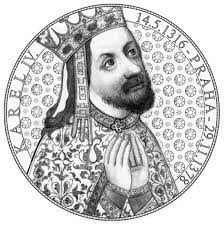 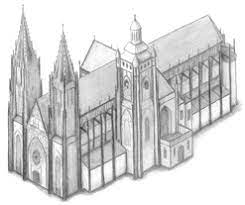 VÁCLAV				KAREL IV.JAN    					CHRÁM SV. VÍTA			UNIVERZITA   			KARLŠTEJN				HRAD					ELIŠKA			PRAŽSKÝ HRAD	1348